Сценарий8 марта в кафе «Весенние краски»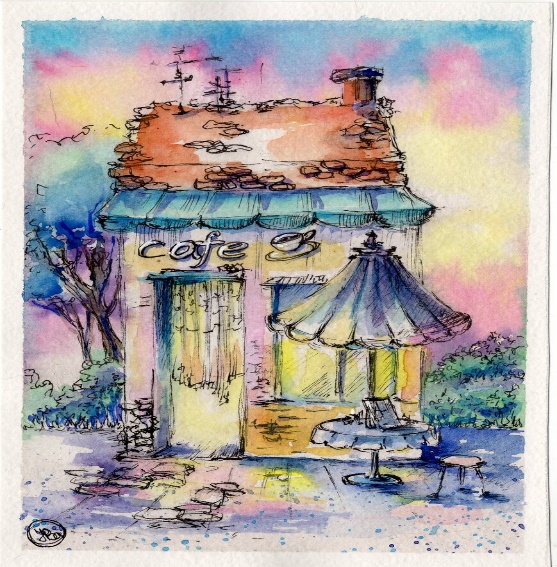 Звучит музыка, зал готов. Дети появляются.Дети:  Почему все изменилось?             Почему все заискрилось?
            Засмеялось и запело…            Ну, скажите, в чем же дело?Под весёлый звон капели,
Снова к нам пришла весна
И пейзаж белесый зимний,
Вмиг раскрасила она.С весной приходит в гости к нам
Наш праздник, самый-самый светлый.
Мы поздравляем наших мам,
Им шлем горячие приветы!          Долго думали, гадали,
          Чем же всех вас удивить?
          Наконец, мы так решили:
          Всех в кафе вас пригласить!          Кафе наше музыкальное,
          Игровое и танцевальное.
          Называется кафе «Весеннее»,
          Чтоб было у всех такое же настроение!          Итак, мы начинаем представленье,
          Где дамы есть и джентльмены,
          Где будут шутки, смех, кокетство.
          Скорее занимайте место!Гости-родители  занимают места за столиками. Звучит музыка. Ведущая: 
Все уселись? Вот и славно! 
Можно праздник начинать – веселиться, танцевать, 
Песни петь, стихи читать – 
Женщин всех с весною поздравлять!
Начинается весна не с цветов,
Есть тому очень много причин.
Начинается она с теплых слов,
С блеска глаз и улыбок мужчин.
А потом уж зазвенят ручьи,
И подснежник в лесу расцветет,
А потом уж кричат грачи,
И черемуха снегом метет.
Наши милые женщины, верьте –
Мы весну открываем для вас.
Улыбнитесь же и согрейте
Теплотой своих ласковых глаз!Звучит музыка, появляется фея.Мариэль: Здравствуйте-здравствуйте. Рада приветствовать вас в моем кафе «Весенние краски». Я фея исполнения желаний, мое имя Мариэль.Весеннее солнце в окошко нам светит, в кафе пригласили родителей дети. Кафе музыкальное с танцами, с песней, в нём праздновать праздник всегда интересней! Меню необычное всех ожидает: к салату – улыбки кафе предлагает. К гарниру вам песню положат в посуду, а танец весёлый – к первому блюду.Уважаемые посетители кафе! Многие блюда у нас подаются в обязательном порядке - это «хорошее настроение», «добрая улыбка» и «весёлый смех». Ведущая:  Внимание, мамочки, это для вас!Выступают известные артистыВ нашей группе лучшие солисты!Исполнение песни «Я у мамы солнышко»Мариэль: Внимание, внимание!                  Готовы все для шуток,                  Веселья, смеха, прибауток.                  Повеселим мы вас сейчас,                  Вы не соскучитесь у нас.Сценка "Чем же девчонок удивить"Под музыку выходят мальчикиВедущая: Что же девчонкам подарить,                  Чтоб сразу наповал сразить?                  Проблему эту долго-долго                  Мальчики решали.                  Но время шло, а как им быть,                  Они пока не знали.Дети:1. Может, подарим им конфеты?Чур, я дарю конфету Даше!2. Нет, кариес не нужен им.Конфеты сами мы съедим.Подарок лучше всех конфет –Это хороший пистолет,К примеру, «кольт» или «наган».3.Пойми, девчонка – не пацан!Как с пистолетом ей играть,В мишуток плюшевых стрелять?Давайте им цветов нарвем.4. Да где ж мы в марте их найдем?3. И что же делать нам тогда?    С девчонками одна беда! (все сидят поникшие, вдруг 4-ий оживляется)4. Я знаю, как нам поступить! Попробуем их удивить:  Решим, что в этот женский праздник их целый день никто не дразнит. С утра приятные моменты – От нас для каждой комплименты…1. (не понимая): С утра, а ну-ка повтори.2. Ну, что-нибудь про красоту им ври.3.(восхищенно): Вот это да! Какой ты хитрый! А дальше что?4. Девчачьи игры.1. (пренебрежительно, с возмущением): Нам с ними в куколки играть?4. Денек придется пострадать. Ведь мы ж мужчины! Вы согласны? Кто «за»? (все поднимают правую руку) Ну, что ж, – «единогласно».Мариэль: Хорошего настроения!
                  Веселых ярких мгновений
                  Пусть в жизни будет побольше,
                  Чтобы счастье длилось подольше.
                   Пусть доброта ваш путь озаряет,
                   А в душе весна расцветает.
                                Исполнение танец «Хорошее настроение»Мариэль: Эй, музыканты! Берите инструменты: погремушки, бубенцы.             Звуки нашего оркестра, полетят во все концы!Ведущая: Участниками будут наши дорогие мамочки. Приглашаем!                                       Исполнение оркестр «Весенняя капель»Мариэль: Меню у нас сегодня отменное!                  Настроение будет у гостей чудесное, несомненно!                 Артисты скорее, скорее спешите                 И песню бабушкам вы подарите.                 Примите музыкальный привет от внучат,                 Пусть любви звуки к вашим сердцам летят.Исполнение песня «моя бабуленька»Дети: Нет бабушки чудесней,
           Хорошо с тобою вместе.
            И смеяться, и играть,
            На ночь сказку почитать.
            Может ты сама из сказки?
            Даришь мир, тепло и ласку
            Будь всегда — всегда веселой
            И счастливой, и здоровой!Мариэль: Приглашаем бабушек на наш десертИгра «конфетные бусы с поцелуйчиками»Ведущая: Вот и кончилась зима, долгая и снежная.             К нам опять пришла весна, солнечная, нежная.Исполнение танец «Пришла весна»«топ-топ по паркету»Ведущая : Что такое счастье?Таким простым вопросом, пожалуй, задавался не один философ.А, давайте спросим наших мам, как они ответят на этот вопрос.(Мамам предлагается ромашка, каждая берет лепесток и читает).Мамы читают (можно дать стихотворение одной маме):1: А на самом деле счастье - это просто.Начинается оно с полуметра роста.2: Счастье это мягкие теплые ладошки,3: За диваном фантики, на диване крошки..4: Счастье это пяточки босиком по полу.5: Градусник под мышкой, слезы и уколы.6: Это теплый носик из-под одеяла,7: Заяц на подушке, синяя пижама.8: Брызги по всей ванной, пена на полу.9: Кукольный театр, утренник в саду.10: Что такое счастье? Проще нет ответа.Оно есть у каждого – Это наши дети!Исполнение песни «Что такое счастье?»Мальчики: Женский праздник – вот причина,
                     Почему мы здесь стоим.
                     Разрешите мы мальчишки                      Вас на танец пригласим!Исполнение танец с мамами «Рядом с тобой»Дети: Маме спасибо за жизнь и покой,
           За смелость и правду, смятение порой,
           За честность, за верность, за мир и любовь,
           За то, что поможет всегда, в час любой.
Спасибо бабуле за сказки в ночи,
За веру, терпение, за пирожки,
За шапочки, варежки, тайны, за то,
Что наши секреты не знает никто.
Спасибо, родные, сказать нам не лень.
Хотим вас поздравить мы в праздничный день
С теплом, с добротою, с надеждой, мечтой.
Пусть сбудутся сны этой ранней весной!Ведущая : Для бабушек, мам, мы сегодня старались,                   Мы пели, плясали, шутили, смеялись,                   И в зале весна наступила у нас                   От света сиянья маминых глаз!Мариэль: Так пусть же весна принесёт навсегда                   Здоровье и молодость в ваши дома.                   Пусть мира весна принесёт всей планете,                   Пусть будут всегда ваши счастливы дети.Ведущая: И каждый ребенок пусть будет здоров,                   А вам, дорогие, всем - море цветов!Мариэль: А если опять наших блюд захотите,                  То милости просим, в кафе заходите.Звучит музыка. Праздник заканчивается. Дети идут в группу дарить подаркиМожно прочесть: Девочка: Пели мы и танцевали,
                 Как могли, вас развлекали
                 Проходите в группы к нам,
                Там вручим подарки вам.Если то, что называю – подарить бабушке и маме можно,
То кричите громко: «Да!» и хлопайте в ладоши. 
Если что-нибудь плохое я вам предлагаю 
То кричите громко: «Нет!» и топайте ногами. 
Мы подарим им улыбки? 
Чешую от мелкой рыбки? 
Солнца лучик и весну? 
А подснежники в лесу? 
Килограмм конфет? 
Без ножек табурет? 
Стоны, слёзы, неудачи? 
Очень старый, сдутый мячик? 
Хорошее поведение? 
Весёлое настроение? 
Жизни лучшие моменты? 
Букет цветов? 
Аплодисменты!
